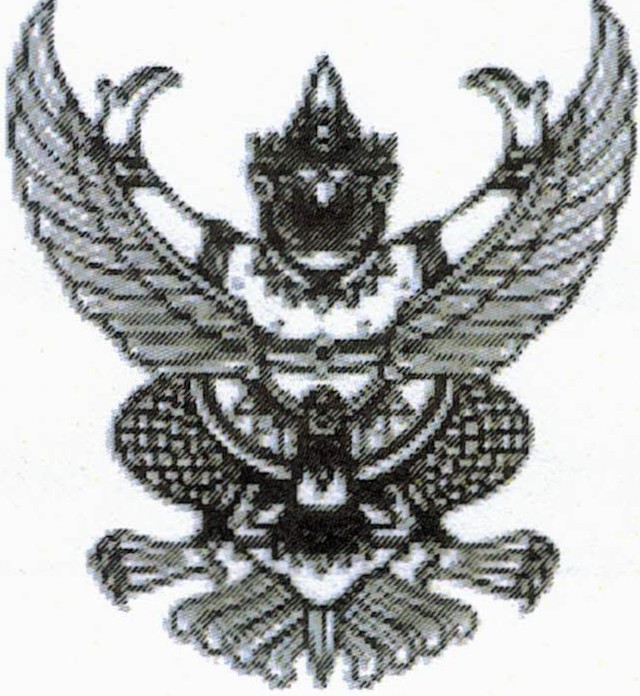                                                        ประกาศองค์การบริหารส่วนตำบลลำไทรโยงเรื่อเผยแพร่การจัดซื้อจัดจ้าง...................................................................................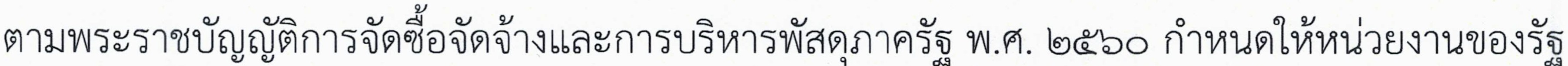 พ.ศ. 2560 กำหนดให้หน่วยงานของรัฐ จัดทำแผนการจัดซื้อจัดจ้างประจำปี  และประกาศเผยแพร่ในระบบเครือข่ายสารสนเทศของกรมบัญชีกลางและของหน่วยงานของรัฐตามที่กรมบัญชีกลางกำหนด และให้ปิดประกาศโดยเปิดเผย ณ สถานที่ปิดประกาศของหน่วยงานของรัฐ นั้น                   องค์การบริหารส่วนตำบลลำไทรโยง ขอประกาศเผยแพร่แผนการจัดซื้อจัดจ้าง ประจำปีงบประมาณ พ.ศ.2565 ตามเอกสารที่แนบท้ายประกาศนี้                                                                         ประกาศ ณ วันที่ 25 พฤศจิกายน พ.ศ. 2564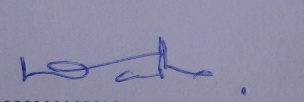                                                                                              นางนัฐฐา โยธาพล)                                                                                   ปลัดองค์การบริหารส่วนตำบลลำไทรโยง                                                                      ปฏิบัติราชการนายกองค์การบริหารส่วนตำบลลำไทรโยง                     รายละเอียดแนบท้ายประกาศเผยแพร่แผนการจัดซื้อจัดจ้างประจำปีงบประมาณิ พ.ศ. 2565องค์การบริหารส่วนตำบลลำไทรโยง     ลงวันที่ 25 พฤศจิกายน พ.ศ.25640   ...611\iltJ      แผนจัดซื้อจัดจ้าง                    ชื่อโครงการ             งบประมาณ           โครงการ (บาท)fl11il11'10   ...611\iltJ      แผนจัดซื้อจัดจ้าง                    ชื่อโครงการ             งบประมาณ           โครงการ (บาท)คาดว่าจะประกาศจัดซื้อลำดับที่                    ชื่อโครงการจัดจ้าง (เดือน/ปี)SI                    ชื่อโครงการ                    ชื่อโครงการ                    ชื่อโครงการ1lโครงการถนนคอนกรีตเสริมเหล็ก สายบ้าน ฝากคลอง หูม่6      394,500.00  12/25642โครงการปรับปรุงถนนผิวจราจรคอนกรีต เสริมเห ล็ก บ้านโคกแร หมู ที่2     259,000    12/2564